14 декабря 2017 года в Санкт-Петербурге при поддержке Правительства Санкт-Петербурга и Администрации Ленинградскойобласти, Ассоциации «Национальное объединение строителей», НОЭКСи представительства НОПРИЗ в СЗФО состоится семинар-совещание на тему «Реформа экспертизы в строительстве: новые правила и требования».В 2017 году по поручению Правительства Российской Федерации Минстроем России проводится реформа в сфере экспертизы проектной документации и результатов инженерных изысканий. На сегодняшний день принят и проектируется ряд важных нормативных правовых актов, кардинальным образом меняющих подходы к регулированию экспертной деятельности в строительстве.На семинаре-совещании планируется осветить следующие вопросы:О внесении изменений в Требования к составу, содержанию и порядку оформления заключения государственной экспертизы проектной документации и результатов инженерных изысканийНовый порядок документооборота в электронном виде, вступающий в действие с 1 января 2018 годаНовые требования к Единому государственному реестру заключений экспертизы проектной документации объектов строительстваО внесении изменений в Градостроительный кодекс РФ и отдельные законодательные акты РФ (в части саморегулирования деятельности юридических лиц, осуществляющих проведение негосударственной экспертизы проектной документации и результатов и инженерных изысканий)В семинаре-совещании планируют принять участие:координатор Ассоциации «Национальное объединение строителей» по г. Санкт-ПетербургуВахмистровА.И., координатор Ассоциации «Национальное объединение строителей» по СЗФО Богачев Г.И., координатор НОПРИЗа по СЗФО Гримитлин А.М., начальник Службы государственного строительного надзораи экспертизы Кулаков Л.В., руководитель Аппарата Национального объединения организаций экспертизы в строительстве (НОЭКС)МаксаковР.А.,директор СПб ГАУ «Центр государственной экспертизы» Юдин И.Г.,вице-президент НОЭКС,президент Группы компаний «ННЭ»Орт А.И., советник директора ФАУ «РОСКАПСТРОЙ» по СЗФО Зимин С.М., Президент группы компаний «Н.Э.П.С.»,Вице-президент НОЭКСЗозуля В.А.Место проведения: г. Санкт-Петербург, пер. Гривцова, д.5, 
Фонд Имущества, большой аукционный зал.Все вопросы по участию в мероприятиивы можете задать по телефонам:(812) 324-99-97, 496-52-15, 496-52-16.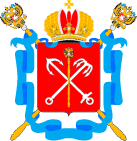 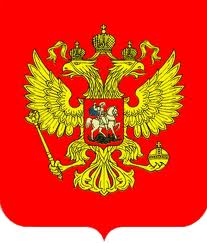 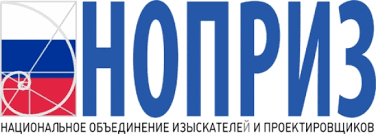 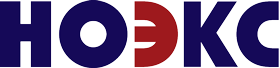 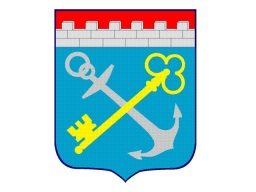 Правительство Санкт-ПетербургаАдминистрация Ленинградской областиНациональное объединение изыскателей и проектировщиков Национальное объединение организаций экспертизы в строительствеНачало мероприятия11:00Начало регистрации                10:30